EJERCICIOS   PARA LA SEMANA  29 NOVIEMBRE A 3 DE DICIEMBRE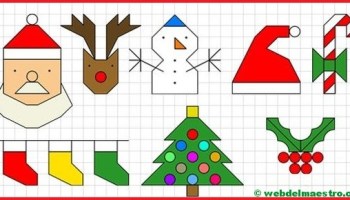 